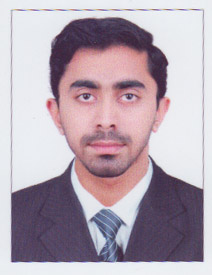 SHAJEEMMechanical EngineerMEP DesignerEmail: shajeem.387458@2freemail.com Software SkillsAuto desk RevitAuto desk INVENTORAuto CADBasics in ANSYSPersonal SkillsCommunicationAbility to work under pressureDecision makingTime managementTeam workLeadershipLanguages KnownEnglish (speaking, reading, writing)Arabic(reading, writing)Hindi (reading, writing)OBJECTIVE    To Work in an organization where my skills and competence can be used to the maximum and to constantly update my knowledge, there by leading to rapid growth along with the organization.EDUCATIONAL QUALIFICATIONADDITIONAL QUALIFICATIONAREAS OF STUDY IN MEP:-HVAC :- HVAC service modeling , Heat load calculations, Duct sizing and             pipe sizingStrengthsPunctualityDedicationEnergeticPersonal DataDate of birth   :13th Feb 1996Sex                  : MaleNationality      : IndianReligion          : MuslimMarital            : SingleFIRE FIGHTING:- Sprinkler selection, Fire fighting pipe and valve selection, and Fire fighting modelingPLUMBING:-  Kitchen and sanitary piping modelingELECTRICAL:- Total load calculations, Electrical drawing, drafting, and modelingPROJECT AND SEMINARPROJECT: “ACTUATOR CONTROLLED LOAD CARRIER”The “ACTUATOR CONTROLLED LOAD CARRIER” is a simple machine that enables a person to safely lift a load upto 70 kgs easily. This machine makes sure that no load will ever act on the body of the user.SEMINAR: “MULTIMATERIAL CAR BODY”This seminar is deals with varieties of modern materials like ( Aluminium, Steel, Magnesium alloys, and composite materials) Which are used current automotive industries for building automobile parts, this will helps to reduce the amount of CO2 from automobile engines, by reducing the weight of the car body.EXPERIENCEIn plant Training in ITI LIMITED (A Govt. of India Undertaking) Palakkad plant, KanjikodeInternship in PRAKASH COACH BUILDERS PRIVATE LIMITED BengaluruQUALIFICATIONINSTITUTIONUNIVERSITYPERCENTAGEB TECH(MECHANICAL ENGINEERING)SREEPATHY INSTITUTE OF MANAGEMENT AND TECHNILOGY, VAVANNOORCALICUT UNIVERSITY (2018)67.4%HIGHER SECONDARY EDUCATIONDR, KB MENON MEMORIAL HIGHER SECONDARY SCHOOL, THRITHALAKERALA STATE BOARD (2014)71.66%SSLCIES ENGLSH MEDIUM HIGHER SECONDARY SCHOOL, MUDAVANNURKERALA STATE BOARD (2012)80%QUALIFICATIONINSTITUTIONCERTIFICATIONMASTER DIPLOMA IN REVIT MEP(Mechanical, Electrical, Plumbing Design)IBIS ACADEMY, THRISSURTUV NORD,  INDIA (2018)